Positive Start in 2022: ਛੁੱਟੀਆਂ ਵਾਲੇ ਮੁਫ਼ਤ ਕੈਂਪPunjabi ਪੰਜਾਬੀਪਿਆਰੇ ਮਾਪਿਓ ਅਤੇ ਸੰਭਾਲ ਕਰਨ ਵਾਲਿਓਪਿਛਲੇ 2 ਸਾਲਾਂ ਦੌਰਾਨ, COVID-19 ਮਹਾਂਮਾਰੀ ਦਾ ਮਤਲਬ ਇਹ ਹੈ ਕਿ ਬਹੁਤ ਸਾਰੇ ਵਿਦਿਆਰਥੀ ਸੰਗਠਿਤ, ਸਮਾਜਿਕ ਅਤੇ ਸਹਾਇਕ ਵਾਤਾਵਰਣ ਵਿੱਚ ਬਾਹਰੀ ਗਤੀਵਿਧੀਆਂ ਦਾ ਤਜ਼ਰਬਾ ਕਰਨ ਦੇ ਮੌਕੇ ਤੋਂ ਖੁੰਝ ਗਏ ਹਨ।ਵਿਕਟੋਰੀਆ ਦੀ ਸਰਕਾਰ ਸਾਰੇ ਬੱਚਿਆਂ ਅਤੇ ਨੌਜਵਾਨ ਲੋਕਾਂ ਦੀ ਸਿਹਤ ਅਤੇ ਭਲਾਈ ਵਿੱਚ ਸਹਾਇਤਾ ਕਰਨ ਲਈ ਦ੍ਰਿੜ ਸੰਕਲਪ ਹੈ, ਅਤੇ 2022 ਦੀਆਂ ਸਕੂਲੀ ਛੁੱਟੀਆਂ ਦੇ ਸਮੇਂ ਦੌਰਾਨ, 2022 ਵਿੱਚ ਉਸਾਰੂ ਸ਼ੁਰੂਆਤ (Positive Start in 2022) ਦੀ ਪਹਿਲਕਦਮੀ ਦੇ ਹਿੱਸੇ ਵਜੋਂ, ਯੋਗ ਵਿਦਿਆਰਥੀਆਂ ਵਾਸਤੇ ਮੁਫ਼ਤ ਕੈਂਪ ਦੇ ਪ੍ਰੋਗਰਾਮ ਵਿੱਚ ਹਾਜ਼ਰੀ ਭਰਨ ਦੇ ਮੌਕੇ ਦੀ ਪੇਸ਼ਕਸ਼ ਕਰ ਰਹੀ ਹੈ।ਯੋਗ ਵਿਦਿਆਰਥੀਆਂ ਲਈ ਮੁਫ਼ਤ ਕੈਂਪਕੈਂਪ ਨੌਜਵਾਨ ਲੋਕਾਂ ਵਾਸਤੇ ਆਤਮ-ਵਿਸ਼ਵਾਸ ਦਾ ਨਿਰਮਾਣ ਕਰਨ, ਨਵੀਆਂ ਗਤੀਵਿਧੀਆਂ ਦਾ ਤਜ਼ਰਬਾ ਕਰਨ, ਅਗਵਾਈ ਕਰਨ ਦੇ ਹੁਨਰ ਸਿੱਖਣ, ਸਮਾਜਕ ਤੌਰ 'ਤੇ ਜੁੜਨ ਅਤੇ ਨਵੇਂ ਦੋਸਤ ਬਣਾਉਣ ਦਾ ਇਕ ਸ਼ਾਨਦਾਰ ਤਰੀਕਾ ਹਨ। ਛੁੱਟੀਆਂ ਦੇ ਕੈਂਪ ਵਾਲੇ ਪ੍ਰੋਗਰਾਮ ਇਕ ਰਾਤ ਭਰ ਦੇ ਤਜ਼ਰਬਿਆਂ ਤੋਂ ਲੈ ਕੇ, ਕਈ ਰਾਤਾਂ ਘਰੋਂ ਦੂਰ ਬਿਤਾਉਣ ਤੱਕ ਹੋ ਸਕਦੇ ਹਨ। ਕੈਂਪ ਵਿੱਚ ਰਹਿਣ ਦੌਰਾਨ, ਤੁਹਾਡਾ ਬੱਚਾ ਬਹੁਤ ਸਾਰੀਆਂ ਸਮਾਜਕ ਅਤੇ ਰੁਮਾਂਚਕਾਰੀ ਗਤੀਵਿਧੀਆਂ ਦਾ ਮਜ਼ਾ ਲੈ ਸਕਦਾ ਹੈ, ਜਿੰਨ੍ਹਾਂ ਵਿੱਚ ਸ਼ਾਮਲ ਹੋ ਸਕਦੇ ਹਨ, ਟੀਮ ਵਾਲੀਆਂ ਚੁਣੌਤੀਆਂ, ਜੰਗਲ ਵਿੱਚ ਸੈਰਾਂ ਕਰਨਾ, ਨਕਸ਼ੇ ਨਾਲ ਰਸਤੇ ਅਤੇ ਜਗ੍ਹਾਵਾਂ ਲੱਭਣਾ, ਝੌਂਪੜੀ ਬਨਾਉਣਾ, ਖਾਣਾ ਪਕਾਉਣਾ, ਕੁਦਰਤ ਨਾਲ ਚਿੱਤਰਕਾਰੀ ਕਰਨਾ, ਰੱਸੀਆਂ ਵਾਲੀਆਂ ਗਤੀਵਿਧੀਆਂ, ਰੱਸਿਆਂ ਦੀ ਮਦਦ ਨਾਲ ਖੜ੍ਹਵੇਂ ਪਹਾੜ ਤੋਂ ਉਤਰਣਾ ਅਤੇ ਇਕੱਲੇ ਵਿਅਕਤੀ ਵਾਲੀ ਕਿਸ਼ਤੀ ਚਲਾਉਣਾ। ਕੈਂਪ ਲਗਾਉਣ ਵਾਲੇ ਇਹ ਯਕੀਨੀ ਬਨਾਉਣ ਲਈ ਹਰ ਕੋਸ਼ਿਸ਼ ਕਰਨਗੇ ਕਿ ਉਹ ਸਾਰੇ ਵਿਦਿਆਰਥੀਆਂ ਵਾਸਤੇ ਪਹੁੰਚਣਯੋਗ ਹੋਣ, ਅਤੇ ਉਹ ਆਪਣੀਆਂ ਉਪਲਬਧ ਸੁਵਿਧਾਵਾਂ ਅਤੇ ਸਹਾਇਤਾਵਾਂ ਨੂੰ Positive Start ਵੈੱਬਸਾਈਟ ਉੱਤੇ ਸੂਚੀਬੱਧ ਕਰਨਗੇ।ਅੱਜ ਹੀ ਆਪਣੀ ਦਿਲਚਸਪੀ ਦਰਜ਼ ਕਰਵਾਓਸਥਾਨ ਸੀਮਤ ਹਨ, ਇਸ ਲਈ ਜੇ ਤੁਸੀਂ ਆਪਣੇ ਬੱਚੇ ਜਾਂ ਬੱਚਿਆਂ ਵਾਸਤੇ ਇਸ ਮੌਕੇ ਵਿੱਚ ਦਿਲਚਸਪੀ ਰੱਖਦੇ ਹੋ, ਤਾਂ ਜਿੰਨੀ ਜਲਦੀ ਸੰਭਵ ਹੋਵੇ ਆਪਣੀ ਦਿਲਚਸਪੀ ਦਰਜ਼ ਕਰਵਾਓ। ਪੰਜੀਕਰਨ ਸ਼ੁੱਕਰਵਾਰ 25 ਮਾਰਚ 2022 ਨੂੰ ਬੰਦ ਹੋ ਜਾਂਦੇ ਹਨ।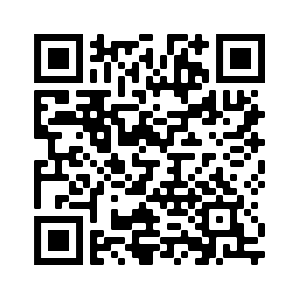 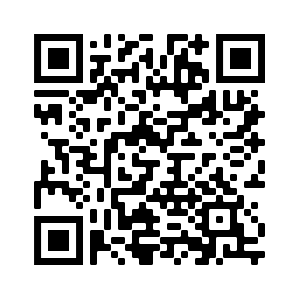 ਅਗਲੇਰੀ ਜਾਣਕਾਰੀ ਵਾਸਤੇ, ਜਿਸ ਵਿੱਚ ਇਹ ਵੀ ਸ਼ਾਮਲ ਹੈ ਕਿ ਪੰਜੀਕਰਨ ਕਿਵੇਂ ਕਰਨਾ ਹੈ, ਵੇਖੋ: https://vacsdata.educationapps.vic.gov.au/PositiveStartHolidayCamps/sਜਾਂ QR ਕੋਡ ਨੂੰ ਸਕੈਨ ਕਰੋ।ਕਿਰਪਾ ਕਰਕੇ ਹੇਠਾਂ ਲਿਖੀ ਛੁੱਟੀਆਂ ਦੇ ਕੈਂਪ ਬਾਰੇ ਜਾਣਕਾਰੀ ਨੂੰ ਵੀ ਦੇਖੋ। ਇਕ ਵਾਰ ਜਦ ਤੁਸੀਂ ਆਪਣੀ ਦਿਲਚਸਪੀ ਦਰਜ਼ ਕਰ ਲੈਂਦੇ ਹੋ, ਤਾਂ Department of Education and Training ਤੁਹਾਨੂੰ ਉਪਲਬਧ ਪ੍ਰੋਗਰਾਮਾਂ ਬਾਰੇ ਅਤੇ ਇਸ ਬਾਰੇ ਵਧੇਰੇ ਜਾਣਕਾਰੀ ਭੇਜੇਗਾ ਕਿ ਤੁਸੀਂ ਬੁਕਿੰਗ ਕਿਵੇਂ ਪੱਕੀ ਕਰ ਸਕਦੇ ਹੋ।  ਹੋਰ ਪਤਾ ਕਰੋPositive Start ਦੇ ਛੁੱਟੀਆਂ ਵਾਲੇ ਕੈਂਪਾਂ ਬਾਰੇ ਅਗਲੇਰੀਆਂ ਪੁੱਛਗਿੱਛਾਂ ਵਾਸਤੇ ਜਾਂ ਆਪਣੀ ਦਿਲਚਸਪੀ ਦਰਜ਼ ਕਰਾਉਣ ਲਈ, positivestart@education.vic.gov.au ਨਾਲ ਸੰਪਰਕ ਕਰੋਸਤਿਕਾਰ ਸਹਿਤStephen Fraser 
ਡਿਪਟੀ ਸਕੱਤਰਸਕੂਲ ਸਿੱਖਿਆ ਪ੍ਰੋਗਰਾਮ ਅਤੇ ਸਹਾਇਤਾ
Department of Education and Training ਛੁੱਟੀ ਵਾਲੇ ਕੈਂਪ ਬਾਰੇ ਜਾਣਕਾਰੀਕਿਹੜੇ ਵਿਦਿਆਰਥੀ ਮੁਫ਼ਤ ਛੁੱਟੀਆਂ ਦੇ ਕੈਂਪਾਂ ਵਾਸਤੇ ਯੋਗ ਹਨ?ਉਹ ਵਿਦਿਆਰਥੀ ਜੋ ਹੇਠ ਲਿਖੇ ਮਾਪਦੰਡਾਂ ਵਿੱਚੋਂ ਇਕ ਜਾਂ ਵਧੇਰੇ ਨੂੰ ਪੂਰਾ ਕਰਦੇ ਹਨ, ਉਹ ਛੁੱਟੀ ਵਾਲੇ ਮੁਫ਼ਤ ਕੈਂਪ ਵਿੱਚ ਹਾਜ਼ਰੀ ਭਰਨ ਦੇ ਯੋਗ ਹੁੰਦੇ ਹਨ:ਉਸ ਸਕੂਲ ਵਿੱਚ ਪੜ੍ਹਦੇ ਹੋ ਜਿਸ ਨੇ 2021 ਵਿੱਚ COVID-19 ਦੇ ਕਾਰਨ 5 ਦਿਨ ਜਾਂ ਇਸ ਤੋਂ ਵੱਧ ਸਮੇਂ ਲਈ ਬੰਦ ਹੋਣ ਦਾ ਅਨੁਭਵ ਕੀਤਾ ਸੀਤੁਹਾਡੇ ਕੋਲ 2022 ਵਾਸਤੇ Camps, Sports and Excursions Fund (CSEF) ਦੀ ਮਨਜ਼ੂਰਸ਼ੁਦਾ ਅਰਜ਼ੀ ਹੈਤੁਹਾਡੇ ਇਕ ਮਾਪੇ ਕੋਲ ਸਾਧਨ-ਟੈਸਟ ਕੀਤਾ ਵੈਧ ਰਿਆਇਤ ਕਾਰਡ ਹੈ (ਉਦਾਹਰਣ ਲਈ Health Care Card, Job Seeker, Newstart Allowance, Disability Support Pension)ਘਰ-ਤੋਂ-ਬਾਹਰਲੀ ਸੰਭਾਲ ਵਿੱਚ ਹੋ (ਅਸਥਾਈ ਜਾਂ ਸਥਾਈ)ਤੁਹਾਨੂੰ ਅਪੰਗਤਾ ਹੈਸ਼ਰਨਾਰਥੀ ਪਿਛੋਕੜ ਤੋਂ ਹਨਆਦਿ-ਵਾਸੀ ਵਿਦਿਆਰਥੀ ਹਨNavigator program ਵਿੱਚ ਹਨ।ਛੁੱਟੀਆਂ ਵਾਲੇ ਕੈਂਪ ਕਦੋਂ ਲੱਗਦੇ ਹਨ?ਛੁੱਟੀਆਂ ਦੇ ਕੈਂਪ 2022 ਦੀਆਂ ਸਕੂਲੀ ਛੁੱਟੀਆਂ ਵਿੱਚ ਲੱਗਣਗੇ - ਟਰਮ 1 (ਅਪ੍ਰੈਲ), ਟਰਮ 2 (ਜੂਨ/ਜੁਲਾਈ) ਅਤੇ ਟਰਮ 3 (ਸਤੰਬਰ) 2022ਇਸ ਦੀ ਲਾਗਤ ਕਿੰਨੀ ਹੈ?ਇਹ ਕੈਂਪ ਯੋਗ ਪਰਿਵਾਰਾਂ ਲਈ ਪੂਰੀ ਤਰ੍ਹਾਂ ਮੁਫ਼ਤ ਹਨ। ਤੁਹਾਡੇ ਬੱਚੇ ਦੇ ਕੈਂਪ ਵਿੱਚ ਹਾਜ਼ਰੀ ਭਰਨ ਵਾਸਤੇ ਤੁਹਾਨੂੰ ਕੋਈ ਖ਼ਰਚਾ ਨਹੀਂ ਦੇਣਾ ਪਵੇਗਾ। ਜ਼ਿਆਦਾਤਰ ਕੈਂਪ ਵਾਲੇ ਕੇਂਦਰੀ ਟਿਕਾਣਿਆਂ ਤੋਂ ਆਵਾਜਾਈ ਦੇ ਸਾਧਨਾਂ ਦਾ ਇੰਤਜ਼ਾਮ ਕਰ ਸਕਦੇ ਹਨ ਹਾਲਾਂਕਿ, ਕੁਝ ਕੈਂਪਾਂ ਵਾਸਤੇ, ਮਾਪਿਆਂ ਨੂੰ ਆਪਣੇ ਬੱਚੇ ਵਾਸਤੇ ਆਵਾਜਾਈ ਦਾ ਸਾਧਨ ਪ੍ਰਦਾਨ ਕਰਵਾਉਣ ਦੀ ਲੋੜ ਪੈ ਸਕਦੀ ਹੈ। ਆਵਾਜਾਈ ਦੇ ਸਾਧਨ ਦੇ ਸਬੰਧ ਵਿੱਚ ਵਿਸ਼ੇਸ਼ ਜਾਣਕਾਰੀ ਵਿਅਕਤੀਗਤ ਕੈਂਪ ਲਗਾਉਣ ਵਾਲਿਆਂ ਦੁਆਰਾ ਦਿੱਤੀ ਜਾਵੇਗੀ। ਮੇਰੇ ਬੱਚੇ ਦੀ ਉਮਰ ਕਿੰਨ੍ਹੀ ਕੁ ਹੋਣੀ ਚਾਹੀਦੀ ਹੈ?2022 ਸਕੂਲੀ ਵਰ੍ਹੇ ਦੀ ਸ਼ੁਰੂਆਤ ਤੋਂ ਲੈ ਕੇ 3 ਤੋਂ 12 ਜਮਾਤ ਤੱਕ ਦੇ ਵਿਦਿਆਰਥੀ ਛੁੱਟੀਆਂ ਦੇ ਕੈਂਪ ਵਾਲੇ ਪ੍ਰੋਗਰਾਮਾਂ ਵਿੱਚ ਹਾਜ਼ਰੀ ਭਰ ਸਕਦੇ ਹਨ।ਕੀ ਮੇਰੇ ਬੱਚੇ ਨੂੰ ਆਪਣੇ ਦੋਸਤਾਂ ਦੇ ਨਾਲ ਜਾਣ ਦਾ ਮੌਕਾ ਮਿਲੇਗਾ?ਹੋ ਸਕਦਾ ਹੈ ਕਿ ਤੁਹਾਡਾ ਬੱਚਾ ਆਪਣੇ ਦੋਸਤਾਂ ਦੇ ਨਾਲ ਕੈਂਪ 'ਤੇ ਜਾਣ ਦੇ ਯੋਗ ਹੋਵੇ, ਜੇਕਰ ਉਹ ਉਸੇ ਕੈਂਪ ਵਿੱਚ ਜਾਣ ਲਈ ਬੁਕਿੰਗ ਕਰਦਾ ਹੈ, ਅਤੇ ਕੁਝ ਜਗ੍ਹਾਵਾਂ ਉਪਲਬਧ ਹਨ। ਪਰ, ਕਿਰਪਾ ਕਰਕੇ ਨੋਟ ਕਰੋ ਕਿ ਹੋ ਸਕਦਾ ਹੈ Positive Start ਵਾਸਤੇ ਮੁਫ਼ਤ ਛੁੱਟੀਆਂ ਦੇ ਕੈਂਪ ਵਾਸਤੇ ਤੁਹਾਡੇ ਬੱਚੇ ਦੇ ਦੋਸਤ ਮਾਲੀ ਸਹਾਇਤਾ ਵਾਸਤੇ ਯੋਗ ਨਾ ਹੋਣ। ਕੇਵਲ ਯੋਗ ਪਰਿਵਾਰ ਹੀ Positive Start ਰਾਹੀਂ ਬੁੱਕ ਕਰ ਸਕਦੇ ਹਨ। ਯਾਦ ਰੱਖੋ, ਤੁਹਾਡੇ ਬੱਚੇ ਕੋਲ ਨਵੇਂ ਦੋਸਤ ਬਨਾਉਣ, ਅਤੇ ਹੋਰਨਾਂ ਸਕੂਲਾਂ ਤੋਂ ਆਏ ਵਿਦਿਆਰਥੀਆਂ ਨਾਲ ਰਿਸ਼ਤੇ ਬਣਾਉਣ ਦਾ ਮੌਕਾ ਵੀ ਹੋਵੇਗਾ।ਉੱਥੇ ਕਿਸ ਤਰ੍ਹਾਂ ਦੇ ਕੈਂਪ ਹਨ?ਇੱਥੇ ਕੈਂਪਾਂ ਦੀ ਸੂਚੀ ਹੋਵੇਗੀ ਜਿਸ ਵਿੱਚੋਂ ਤੁਸੀਂ ਚੁਣ ਸਕਦੇ ਹੋ। ਹਰੇਕ ਕੈਂਪ ਦਾ ਸੰਖੇਪ ਵਰਣਨ ਹੋਵੇਗਾ, ਜਿਸ ਵਿੱਚ ਇਹ ਸ਼ਾਮਲ ਹੋਵੇਗਾ ਕਿ ਇਹ ਕਿੱਥੇ ਹੈ, ਕੈਂਪ ਦੀ ਲੰਬਾਈ (ਦਿਨਾਂ ਦੀ ਗਿਣਤੀ), ਉਹ ਤਰੀਕਾਂ ਜਦੋਂ ਇਹ ਚੱਲ ਰਿਹਾ ਹੈ, ਉੱਥੇ ਕਿਵੇਂ ਪਹੁੰਚਣਾ ਹੈ; ਅਤੇ ਨਾਲ ਹੀ ਇਹ ਫੈਸਲਾ ਕਰਨ ਵਿੱਚ ਤੁਹਾਡੀ ਮਦਦ ਕਰਨ ਲਈ ਗਤੀਵਿਧੀਆਂ ਦੀ ਸੂਚੀ ਵੀ ਹੈ, ਕਿ ਕਿਹੜਾ ਕੈਂਪ ਤੁਹਾਡੇ ਬੱਚੇ ਵਾਸਤੇ ਸਭ ਤੋਂ ਵੱਧ ਢੁਕਵਾਂ ਹੋਵੇਗਾ।ਇਹ ਯਕੀਨੀ ਬਨਾਉਣ ਲਈ ਕਿ ਕੈਂਪ ਵਿਦਿਆਰਥੀਆਂ ਵਾਸਤੇ ਸੁਰੱਖਿਅਤ ਹੋਣ, ਕਿਹੜੇ ਆਮ ਸੁਰੱਖਿਆ ਉਪਾਅ ਸਥਾਪਤ ਕੀਤੇ ਗਏ ਹਨ?ਕੈਂਪ ਦੀਆਂ ਸੁਵਿਧਾਵਾਂ ਅਤੇ ਜਗ੍ਹਾਵਾਂ ਦੀ ਹਰ ਸਾਲ ਸਮੀਖਿਆ ਕੀਤੀ ਜਾਂਦੀ ਹੈ, ਅਤੇ ਇਹਨਾਂ ਨੂੰ ਸੁਤੰਤਰ ਕੌਮੀ ਮਾਨਤਾ ਸਕੀਮ ਦੁਆਰਾ ਮਾਨਤਾ ਦਿੱਤੀ ਜਾਂਦੀ ਹੈ, ਤਾਂ ਜੋ ਇਹ ਯਕੀਨੀ ਬਣਾਇਆ ਜਾ ਸਕੇ ਕਿ ਇਹ ਸਰਵੋਤਮ ਅਭਿਆਸ ਵਾਲੇ ਮਿਆਰਾਂ ਦੀ ਪੂਰਤੀ ਕਰਦੀਆਂ ਹਨ, ਅਤੇ ਇਹ ਕਿ ਸਾਰੇ ਵਿਦਿਆਰਥੀਆਂ ਨੂੰ ਸਭ ਤੋਂ ਵਧੀਆ ਸੰਭਾਲ ਪ੍ਰਾਪਤ ਹੁੰਦੀ ਹੈ। ਕੈਂਪ ਦੀਆਂ ਸਾਰੀਆਂ ਸਰਗਰਮੀਆਂ ਕੌਮੀ ਸੁਰੱਖਿਆ ਮਿਆਰਾਂ ਦੀ ਪਾਲਣਾ ਕਰਦੀਆਂ ਹਨ। ਸਾਰੇ ਕਰਮਚਾਰੀਆਂ ਕੋਲ ਬੱਚਿਆਂ ਨਾਲ ਕੰਮ ਕਰਨ ਵਾਲੇ ਕਾਰਡ ਹੁੰਦੇ ਹਨ, ਅਤੇ ਕੈਂਪ ਦੇ ਨਾਲ ਕੰਮ ਕਰਨ ਦੇ ਹਿੱਸੇ ਵਜੋਂ ਸੰਪੂਰਨ ਮੁੱਢਲੀ ਸਿੱਖਿਆ ਅਤੇ ਜਾਂਚ ਪ੍ਰਕਿਰਿਆ ਦੇ ਵਿੱਚੋਂ ਦੀ ਲੰਘਦੇ ਹਨ।ਕੈਂਪਾਂ ਵਿੱਚ COVIDSafe ਦੀਆਂ ਕਿਹੜੀਆਂ ਰਣਨੀਤੀਆਂ ਲਾਗੂ ਹਨ?2022 ਵਿੱਚ Positive Start ਦੇ ਸਾਰੇ ਕੈਂਪਾਂ ਨੂੰ CovidSafe ਯੋਜਨਾ ਬਨਾਉਣੀ ਚਾਹੀਦੀ ਹੈ ਜੋ Department of Health ਅਤੇ Department of Education and Training ਦੀ ਸਲਾਹ ਨਾਲ ਮੇਲ ਖਾਂਦੀ ਹੋਵੇ। ਇਸ ਵਿੱਚ ਬਿਲਕੁਲ ਨਵੇਂ CovidSafe ਅਭਿਆਸਾਂ ਜਿਵੇਂ ਕਿ ਉਚਿਤ ਸਫਾਈ, ਗਤੀਵਿਧੀ ਦਾ ਡਿਜ਼ਾਈਨ, ਭੋਜਨ ਸੇਵਾ ਅਤੇ ਰਿਹਾਇਸ਼ ਦੀ ਘਣਤਾ ਅਤੇ ਨਕਸ਼ੇ ਦੇ ਅਧੀਨ ਕੰਮ ਕਰਨਾ ਸ਼ਾਮਲ ਹੈ।ਮੈਂ ਆਪਣੀ ਦਿਲਚਸਪੀ ਕਿਵੇਂ ਦਰਜ਼ ਕਰਾਂ?ਆਪਣੀ ਦਿਲਚਸਪੀ ਦਾ ਪੰਜੀਕਰਨ ਕਰਨਾ ਸੌਖਾ ਹੈ। ਬੱਸ ਹੇਠਾਂ ਦਿੱਤੇ ਲਿੰਕ ਉੱਤੇ ਜਾਓ, ਜਾਂ ਸੱਜੇ ਪਾਸੇ ਦੇ ਕਿਊ-ਆਰ ਕੋਡ ਨੂੰ ਸਕੈਨ ਕਰੋ, ਅਤੇ ਪੰਜੀਕਰਨ ਕਰਨ ਦੇ ਵੇਰਵਿਆਂ ਨੂੰ ਪੂਰਾ ਕਰੋ। ਇਕ ਵਾਰ ਜਦੋਂ ਤੁਸੀਂ ਆਪਣਾ ਈਮੇਲ ਪਤਾ ਪ੍ਰਦਾਨ ਕਰ ਦਿੰਦੇ ਹੋ, ਤਾਂ Positive Start ਟੀਮ ਹੋਰ ਜ਼ਿਆਦਾ ਜਾਣਕਾਰੀ ਸਮੇਤ ਤੁਹਾਡੇ ਨਾਲ ਸੰਪਰਕ ਕਰੇਗੀ।https://vacsdata.educationapps.vic.gov.au/PositiveStartHolidayCamps/sਅੱਗੇ ਕੀ ਹੁੰਦਾ ਹੈ?ਤੁਹਾਡੇ ਬੱਚੇ ਦੀ ਦਿਲਚਸਪੀ ਦੇ ਪੰਜੀਕਰਨ ਕਰਨ ਦੇ ਦੋ ਹਫਤਿਆਂ ਦੇ ਅੰਦਰ, ਤੁਹਾਨੂੰ ਵਧੇਰੇ ਜਾਣਕਾਰੀ ਪ੍ਰਦਾਨ ਕੀਤੀ ਜਾਵੇਗੀ, ਜਿਸ ਵਿੱਚ ਉਪਲਬਧ ਛੁੱਟੀਆਂ ਦੇ ਕੈਂਪਾਂ ਦੀ ਸੂਚੀ ਅਤੇ ਕਿਵੇਂ ਬੁੱਕ ਕਰਨਾ ਸ਼ਾਮਲ ਹੈ।ਇਸ ਤੋਂ ਪਹਿਲਾਂ ਕਿ ਤੁਸੀਂ ਆਪਣੀ ਦਿਲਚਸਪੀ ਦਰਜ਼ ਕਰਾਉਣ ਵਿੱਚ ਸਹਿਜ ਮਹਿਸੂਸ ਕਰੋ, ਜੇ ਤੁਹਾਨੂੰ ਮੁਫ਼ਤ ਛੁੱਟੀਆਂ ਦੇ ਕੈਂਪਾਂ  ਬਾਰੇ ਅਗਲੇਰੀ ਜਾਣਕਾਰੀ ਦੀ ਲੋੜ ਹੈ ਤਾਂ ਕਿਰਪਾ ਕਰਕੇ ਇੱਥੇ ਜਾਓ www.vic.gov.au/positivestart © State of Victoria (Department of Education and Training) 2022. Except where otherwise noted, material in this document is provided under a Creative Commons Attribution 4.0 International Please check the full copyright notice 